РЕГИОНАЛЬНАЯ СЛУЖБА ПО ТАРИФАМ И ЦЕНООБРАЗОВАНИЮ ЗАБАЙКАЛЬСКОГО КРАЯПРИКАЗ24 декабря 2019 года                                                                          № 649-НПАг. ЧитаОб установлении платы за технологическое подключение к системе теплоснабжения ПАО «ТГК-14» объекта «Реконструкция здания ГУК «Забайкальский государственный театр кукол «Тридевятое царство» по адресу: г. Чита, ул. Верхоленская, 2»В соответствии с Федеральным законом от 27 июля 2010 года 
№ 190-ФЗ «О теплоснабжении», постановлением Правительства Российской Федерации от 22 октября 2012 года № 1075 «О ценообразовании в сфере теплоснабжения», Положением о Региональной службе по тарифам и ценообразованию Забайкальского края, утвержденным постановлением Правительства Забайкальского края от 16 мая 2017 года № 196, на основании заключения и решения Правления Региональной службы по тарифами и ценообразованию Забайкальского края п р и к а з ы в а ю:Установить плату за технологическое подключение к системе теплоснабжения ПАО «ТГК-14» объекта «Реконструкция здания ГУК «Забайкальский государственный театр кукол «Тридевятое царство» по адресу: г. Чита, ул. Верхоленская, 2» в размере 11 468 814,25 руб. (с НДС).Установить стоимость мероприятий, необходимых для осуществления технологического подключения к системе теплоснабжения ПАО «ТГК-14» «Реконструкция здания ГУК «Забайкальский государственный театр кукол «Тридевятое царство» по адресу: г. Чита, ул. Верхоленская, 2», согласно приложению к настоящему приказу.Настоящий приказ вступает в силу на следующий день после дня его официального опубликования.Опубликовать настоящий приказ на сайте в информационно-телекоммуникационной сети «Интернет» «Официальный интернет-портал правовой информации исполнительных органов государственной власти Забайкальского края» (http://право.забайкальскийкрай.рф).И.о. руководителя Службы						      Е.А.МорозоваПРИЛОЖЕНИЕк приказу Региональной службыпо тарифам и ценообразованиюЗабайкальского краяот 24декабря 2019 года № 649-НПАСТОИМОСТЬ МЕРОПРИЯТИЙ, необходимых для осуществления технологического подключения 
к системе теплоснабжения ПАО «ТГК-14» объекта «Реконструкция здания ГУК «Забайкальский государственный театр кукол «Тридевятое царство» по адресу: г. Чита, ул. Верхоленская, 2»_________________________№ п/пНаименование мероприятияСтоимость, руб.№ п/пНаименование мероприятияСтоимость, руб.1Строительство тепловой сети от ТК-2-34 до УТ Ду 150 L=80 м3 331 109,702Устройство заглушек в ТК-2-33-816 119,963Реконструкция тепловой сети от УТ до ТК-2-33-10 с Ду 80 на Ду 150 L=35 м1 457 360,494Реконструкция ТК-2-33200 587,975Демонтаж павильона П-2-2377 222,006Реконструкция тепловой сети с Ду 800 на Ду 1000 от Н2-3 до Н2-3" L=20 м1 800 081,547Демонтаж трубопроводов67 144,565Разработка проектно-сметной документации691 535,256Итого:7 941 161,487Налог на прибыль1 616 183,738Затраты с налогом на прибыль9 557 345,219НДС, 20%1 911 469,0410ИТОГО с НДС и налогом на прибыль11 468 814,25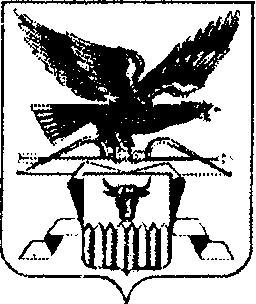 